План-конспект занятияПедагога дополнительного образованияИвановой Юлии НиколаевныОбъединение - «Фитнес-аэробика»Программа – «Фитнес-аэробика»Группа – 01-97Дата проведения: 13.12.2023Время проведения: 18.30Тема занятия: «Степ-аэробика. Основные исходящие позиции: фронтальная, крайняя, сверху, боковая, верхом»Разминка:Упражнения для разминки, которые эффективно разогреют тело даже дома — это:— марш на месте;— наклоны к носкам;— круговые движения плечами и руками;— выпады;— приседания;— скручивания туловища.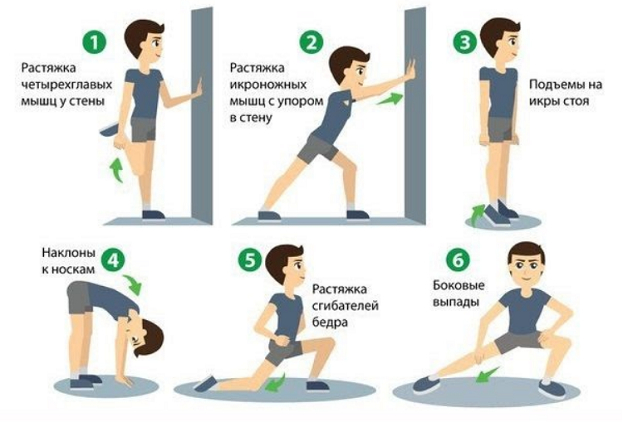 Переходим к работе на степ-платформе.Как использовать степ-платформу:Ноги на ширине плеч, спина прямая. Шагните на степ опорной ногой, переносите на нее нагрузку тела и начинайте подниматься на платформу. Поставив на возвышенность вторую ногу, согните ее в колене и максимально подтяните вверх. Разогните колено и вернитесь в исходное положение.Ниже приведен список подходов к степ-платформе и основных элементов на степе:Фронтальный подход к степ-платформе (Ф)Подход сверху (В)Подход сбоку (Б)Подход с конца (К)Подход по сторонам (С)Подход с угла (У)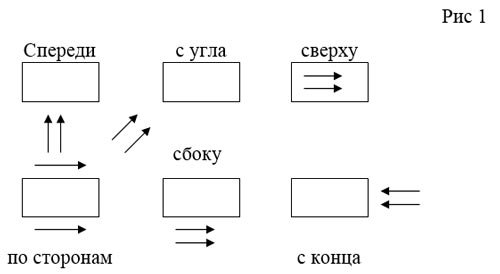 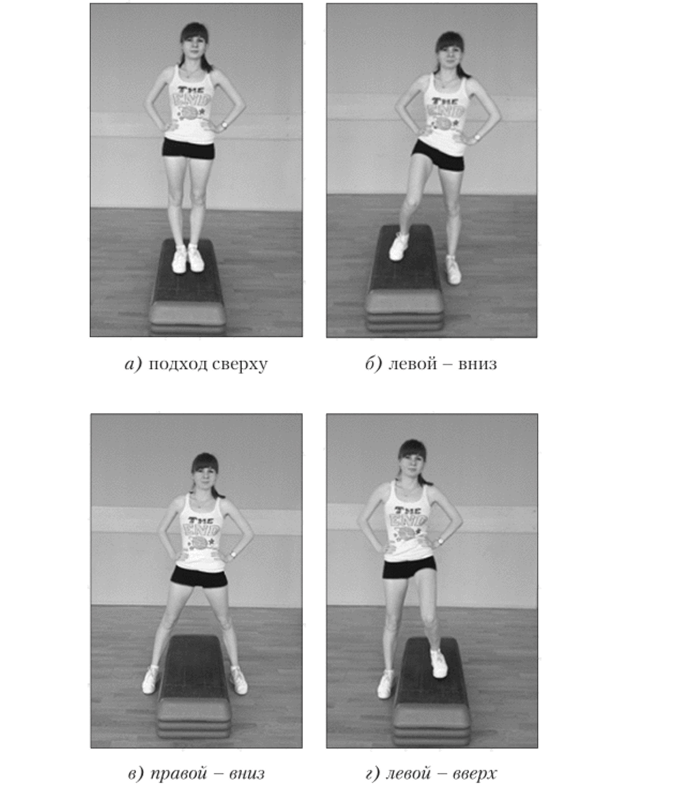 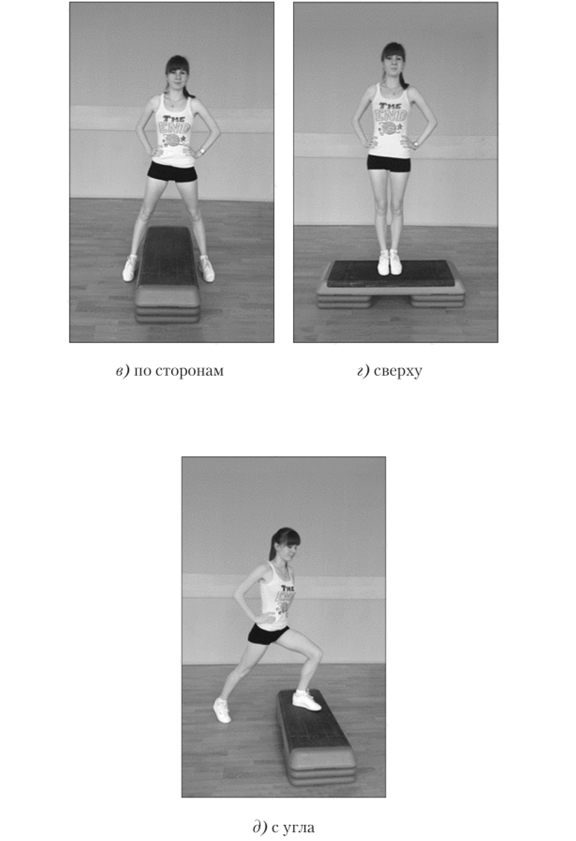 Основные элементы:На степ-платформе можно выполнять не только аэробные упражнения, но и силовые нагрузки:Степ – идеальная опора для сплит-приседаний, особенно если вы используете модель с регулировкой высоты. Болгарский выпад: при выполнении старайтесь не уводить колено опорной ноги за носок, не заваливайте корпус в стороны и следите, чтобы пятка второй ноги была прочно зафиксирована на платформе. Болгарские выпады великолепно прокачивают бицепс бедра, ягодицы, квадрицепсы, а также способствуют улучшению координации.На фото: болгарский выпад.Задание: выполнить болгарские выпады, по 10 раз на каждую ногу, три подхода.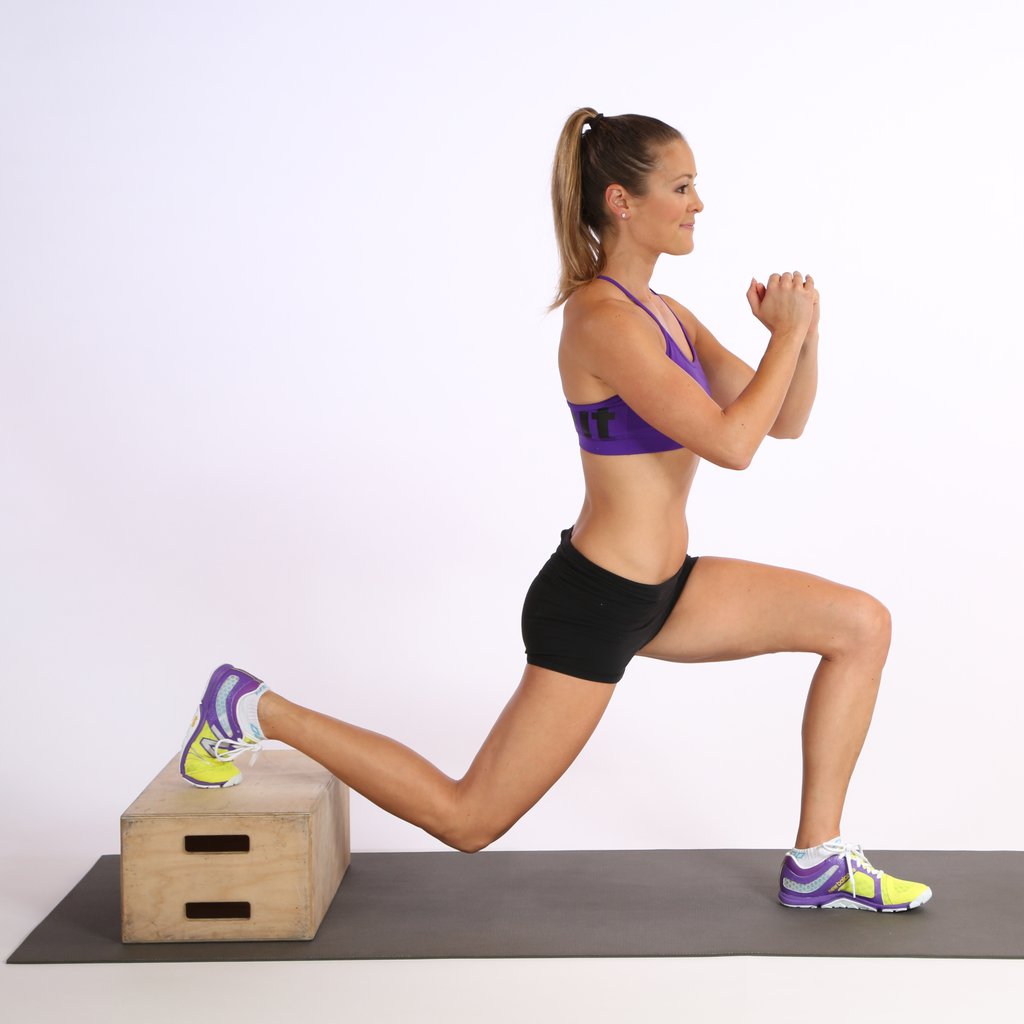 Домашнее задание:- повторить изученный материалОбратная связь: Фото и видео самостоятельного выполнения задания отправлять на электронную почту metodistuz@mail.ru для педагога Ивановой Ю.Н.Основные элементыОсновные элементыОсновные элементыОсновные элементыТерминологияВедущая нога (П-правая нога;Л-левая нога)ПодходОписаниеБЭЙСИК СТЕПлюбаяФ, В, К, Увверх, вверх, вниз,вниз или вниз, вниз,вверх, вверх.ВИ-СТЕППН или ЛНФВШирокий бейсик степ.ЛИФТ СТЕППН или ЛНвсевверх, подъем, вниз, вниз или вниз, вниз, вверх, подъем.ТЭП-АП, ТЭП-ДАУНлюбаяФ, В, Б, К, Увверх, касание, вниз, касание или вниз, касание, вверх, касание.ТЭП-АПпопеременноФ, В, К, Увверх, касание, вниз, вниз.ТЭП-ДАУНпопеременноФ, В, К, Уверх, вверх, вниз, касание.ТЕН СТЕПпопеременноБ, Ввверх, вверх, вниз, касание лицом к степу - подход зависит от последующего шага на степ.СТРАДЛ ДАУНПН или ЛНВвниз, вниз, вверх, вверх или вниз, вниз, вверх, касание.СТРАДЛ АППН или ЛНСвверх, вверх, вниз, вниз или вверх, вверх, вниз, касание.ОВЕР-СТЕПпопеременноБ, Ввверх, вверх, вниз, касание.ТИ-СТЕППН или ЛНК, В, Свверх, вверх, страдлдаун, вверх, вверх, вниз закончить (смешанный подход).Э-КРОССпопеременноВ, КВверх, вверх, вниз, касание.КОНЭ ТУ КОНЭпопеременноУвверх, вверх, вниз, касание (перемещение по диагонали и касание вниз в сторону).ЛАНЧ (ВЫПАД)попеременноВПри попеременном выполнении пятка на пол не ставитсяУ-ТЕНлюбаявсеМаленький тен-степ на месте или маленький тен-степ из стороны в сторону.А-СТЕПлюбаяФ, Бперевернутый Ви-степ или большой овер ве топ.ЭЛЬ-СТЕПлюбаяФ, К, Бвверх, касание, вниз, касание или вверх, вверх, вниз, касание (смешанный подход).РЕПИТ (ПОВТОР)любаявсеВариант лифт степ.